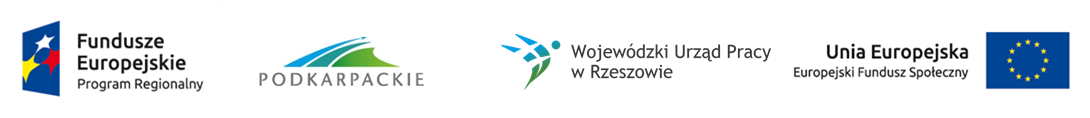 Stowarzyszenie Na Rzecz Rozwoju Powiatu Kolbuszowskiego „NIL” zaprasza do udziału w projekcie „BIZNESKLASA – wspieranie przedsiębiorczości w powiecie kolbuszowskim i ropczycko-sędziszowskim”, nr RPPK.07.03.00-18-0003/15.REKRUTACJA DO PROJEKTUrozpocznie się 30 września 2016 r. i trwać będzie do 20 października 2016 r.Dokumenty rekrutacyjne należy składać osobiście w Biurze Projektu w Kolbuszowej w siedzibie Stowarzyszenia „NIL” przy ul. Jana Pawła II 8 lub w Punkcie Rekrutacyjnym w Sędziszowie Małopolskim, przy ul. Fabrycznej 4 (siedziba Stowarzyszenia Porozumienia Samorządowego)w godzinach 08:00-16:00Projekt  adresowany jest do osób spełniających łącznie następujące kryteria:1)      osoba bezrobotna (w tym długotrwale) lub bierna zawodowo,2)      osoba zamieszkała w powiecie ropczycko-sędziszowskim (według Kodeksu Cywilnego),3)      osoba w wieku powyżej 29 roku życia (ukończone 30 lat).W szczególności do udziału w projekcie zapraszamy osoby będące w najtrudniejszej sytuacji na rynku pracy, tj. należące do co najmniej jednej z poniższych grup:         kobiety,         osoby długotrwale bezrobotne,         osoby niepełnosprawne,         osoby w wieku od 50 roku życia.Do projektu zapraszamy zarówno kobiety jak i mężczyzn.Uczestnikami projektu mogą być osoby, które zamierzają rozpocząć prowadzenie działalności gospodarczej na terenie województwa podkarpackiego.
Formy wsparcia zaplanowane w projektach:Szkolenie z zakresu rozpoczynania i prowadzenia działalności gospodarczej (48 godzin).Indywidualne doradztwo w zakresie opracowania biznes planu (5 godzin na Uczestnika).Wsparcie finansowe (jednorazowa dotacja inwestycyjna) w wysokości do 23 000,00 zł .Finansowe wsparcie pomostowe w wysokości 1 500,00 zł/m-c (przez pierwszych 6 miesięcy prowadzenia działalności).Wsparcia doradcze po zarejestrowaniu działalności gospodarczej dotyczące bieżącego prowadzenia firmy (3 godziny miesięcznie na Uczestnika przez 6 miesięcy).Dla osób dojeżdżających na szkolenia i doradztwo zapewniony zostanie zwrot kosztów dojazdu, a  podczas szkolenia posiłek oraz materiały szkoleniowe.Więcej informacji dotyczących projektu uzyskają Państwo pod numerem telefonu17 2270 258, na stronie www.nil.kolbuszowa.pl oraz na spotkaniach informacyjnych:03.10.2016 r. – Gminny Ośrodek Kultury i Wypoczynku w Wielopolu Skrzyńskim, godz. 09.30-10.3003.10.2016 r. – siedziba Stowarzyszenia Porozumienia Samorządowego w Sędziszowie Małopolskim, ul. Fabryczna 4, godz. 12.30-13.3004.10.2016 r. – Urząd Gminy Iwierzyce, godz. 09.30-10.3004.10.2016 r. - Centrum Kultury im. Józefa Mehoffera w Ropczycach, godz. 12.30-13.3005.10.2016 r. – Urząd Gminy w Ostrowie, godz. 10.00-11.00U D Z I A Ł   W   P R O J E K C I E   J E S T   B E Z P Ł A T N Y !!!Projekt jest realizowany w ramach osi priorytetowej VII Regionalny rynek pracy, Działanie 7.3 Wsparcie rozwoju przedsiębiorczości w ramach Regionalnego Programu Operacyjnego Województwa Podkarpackiego na lata 2014-2020. Projekt jest współfinansowany przez Unię Europejską w ramach Europejskiego Funduszu Społecznego.Dofinansowanie projektu z UE: 2 714 263,35 złwww.mapadotacji.gov.pl